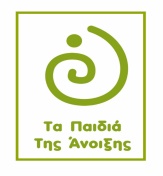 ΦΙΛΑΝΘΡΩΠΙΚΟΣ ΜΗ ΚΕΡΔΟΣΚΟΠΙΚΟΣ ΣΥΛΛΟΓΟΣ  	ΑΛΕΞΑΝΔΡΕΙΑ : 28/01/2020 ΓΟΝΕΩΝ ΚΑΙ ΚΗΔΕΜΟΝΩΝ ΑμεΑ Ν. ΗΜΑΘΙΑΣΤαχ. Δ/νση:  Eλ. Βενιζέλου 7Τ. Κ. 59300Πληροφορίες :  ΒΥΖΑ ΣΕΒΑΣΤΗ ΤΗΛ. - FAX: 23330 27212email:  info@tapaidiatisanoixis ΘΕΜΑ :   ΠΡΟΣΩΡΙΝΟΣ ΠΙΝΑΚΑΣ ΚΑΤΑΤΑΞΗΣΣύμφωνα, με την ΠΡΟΣΚΛΗΣΗ ΕΚΔΗΛΩΣΗΣ ΕΝΔΙΑΦΕΡΟΝΤΟΣ που προκήρυξε ο  Φιλανθρωπικός μη Κερδοσκοπικός Σύλλογος Γονέων & Κηδεμόνων ΑμεΑ Ν. ΗΜΑΘΙΑΣ, στο πλαίσιο του Εθνικού Στρατηγικού Πλαισίου Αναφοράς (ΕΣΠΑ) για την προγραμματική περίοδο 2014-2020, Επιχειρησιακού Προγράμματος «Κεντρική Μακεδονία 2014-2020», Άξονας Προτεραιότητας ΑΞΟ9Β «Προώθηση της κοινωνικής ένταξης και καταπολέμηση της φτώχειας –ΕΚΤ», λειτουργώντας ως δικαιούχος της πράξης «ΚΔΗΦ – Φιλανθρωπικός Μη Κερδοσκοπικός Σύλλογος Γονέων & Κηδεμόνων ΑμεΑ Ν. Ημαθίας» με κωδικό ΟΠΣ 5001651, που αναρτήθηκε στις 20/01/2020 και μετά την παραλαβή και αξιολόγηση των αιτήσεων, η τριμελής επιτροπή προχώρησε στην παρακάτω  μοριοδότηση των ωφελουμένων.Η Τριμελής ΕπιτροπήΑ/ΑΚΩΔΙΚΟΣΜΟΡΙΟΔΟΤΗΣΗ1ΚΔΗΦ  1  /  27 - 01 - 2020 692ΚΔΗΦ  2  /  27 - 01 - 2020 583ΚΔΗΦ  3  /  24 - 01 - 2020 554ΚΔΗΦ  4  /  24 - 01 - 2020 355ΚΔΗΦ  5  /  24 - 01 - 2020   356ΚΔΗΦ  6  /  24 - 01 - 2020 357ΚΔΗΦ  7  /  27 – 01 - 2020  35